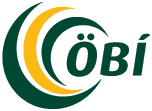 Ályktun aðalfundar Öryrkjabandalags Íslands haldinn 5. og 6. október 2018 um málefni barnaAðalfundur Öryrkjabandalags Íslands (ÖBÍ), haldinn 5. og 6. október 2018 skorar á stjórnvöld að:Jafna tækifæri til náms og tryggja að nemendur með sérþarfir (stuðningsþarfir) fái þá lögbundnu þjónustu sem þeir eiga rétt á innan skólakerfisins.Tryggja réttindi barna og gæta að því að hagur þeirra vegi þyngst í öllum ákvörðunum sem um þau eru tekin.Tryggja að raddir barna fái aukið vægi innan kerfisins.Tryggja heildstæða einstaklingsmiðaða þjónustu í leik- og grunnskólum.Tryggja fötluðum börnum rétt til íþrótta- og tómstundaiðkunar til jafns við aðra.Auka geðheilbrigðisþjónustu barna og unglinga og eyða biðlistum.GreinargerðÖBÍ lýsir yfir þungum áhyggjum af þeirri þjónustu í skólakerfinu sem einstaklingar með sérþarfir njóta. Mjög hefur verið þrengt að menntastofnunum landsins við úthlutun fjármagns og víða er komið að þolmörkum.Bundið er í lög að nemendur með sérþarfir skulu hafa jöfn tækifæri og jafnan rétt til náms og njóta til þess viðeigandi stuðnings. Í 2. mgr. 17. gr. laga um grunnskóla, nr. 91/2008, segir að nemendur sem eiga erfitt með nám sökum sértækra námsörðugleika, tilfinningalegra eða félagslegra örðugleika og/eða fötlunar, sbr. 2. gr. laga um málefni fatlaðs fólks, nemendur með leshömlun, langveikir nemendur og aðrir nemendur með heilsutengdar sérþarfir eiga rétt á sérstökum stuðningi í námi í samræmi við metnar sérþarfir.Ljóst er að bæta þarf verulegu fjármagni inn í skólakerfið til að hægt sé að veita lögbundna þjónustu. Tryggja þarf að börn sem færast á milli skólastiga fái heildstæða þjónustu. Því miður er allt of algengt að við yfirfærslu frá leikskóla og upp í grunnskóla skerðist sú þjónusta sem þegar hefur verið til staðar. Úrræðaleysi og mannekla í grunnskólum kemur harðast niður á börnum með sérþarfir. Mikilvægt er að hafa í huga nauðsyn þess að viðhalda þjálfun þeirra og færni í þeim tilgangi að efla barnið í leik og starfi. Með því að draga úr aðstoð við nemendur með sérþarfir eru framtíðarmöguleikar þeirra skertir. ÖBÍ leggur áherslu á að réttindi barna séu tryggð og gætt sé sérstaklega að því að hagur barnsins sé í fyrirrúmi þegar teknar eru ákvarðanir um úrræði þeim til handa. Það hefur sýnt sig að oft á tíðum eru hagsmunir foreldra teknir fram yfir hagsmuni barnsins og því verður að breyta. Börn eiga að hafa eitthvað að segja um sín mál og því er mikilvægt að hlustað sé á raddir þeirra þegar kemur að ákvarðanatöku er varðar framtíð þeirra og velferð. Mikill misbrestur hefur verið á því að heilbrigðis-, velferðar- og menntakerfið vinni saman. Ítrekað falla börn milli kerfa og lítil sem engin úrræði standa þeim til boða. Þessu verður að breyta. ÖBÍ skorar á stjórnvöld að tryggja samfellu í þjónustu við börn og samvinnu milli þeirra kerfa sem snúa að velferð barna.Mörg fötluð börn flosna upp úr íþrótta- og tómstundaúrræðum sérstaklega þegar þau eldast. Mikilvægt er að tryggja öllum börnum jöfn tækifæri til frístundaiðkunar með viðeigandi aðlögun. Íþrótta- og tómstundastarf hefur sannað gildi sitt og getur rofið félagslega einangrun fatlaðra barna.Geðheilbrigðisþjónusta fyrir börn og unglinga hefur verið af skornum skammti og erfitt er að nálgast þá þjónustu. Sálfræðiþjónusta á heilsugæslustöðvum hefur verið aukin en betur má ef duga skal. Ljóst er að ekki er unnt að mæta þörfum allra barna en til þess eru biðlistar í sértæk úrræði of langir. ÖBÍ skorar á stjórnvöld að hlutast til um að sálfræðiþjónusta verði hluti af hinu almenna heilbrigðiskerfi til að þörfum efnaminni fjölskyldna sé mætt. Ítreka verður mikilvægi þess að snemmtæk íhlutun verði höfð að leiðarljósi í öllum þeim úrræðum sem snúa að börnum. Ekkert um okkur án okkar!